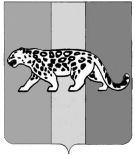 ПРИМОРСКИЙ КРАЙАДМИНИСТРАЦИЯ НАДЕЖДИНСКОГО МУНИЦИПАЛЬНОГО РАЙОНАП О С Т А Н О В Л Е Н И Е07 апреля 2017 года                 с. Вольно-Надеждинское                                           № 386О создании комиссии по повышению устойчивости функционирования объектов экономики Надеждинского муниципального района в условиях мирного и военного времениРуководствуясь Федеральными законами от 06.10.2003 № 131-ФЗ «Об общих принципах организации местного самоуправления в Российской Федерации», от 12.02.1998 № 28-ФЗ «О гражданской обороне», от 21.12.1994 № 68-ФЗ «О защите населения и территорий от чрезвычайных ситуаций природного и техногенного характера», Постановлением Правительства Российской Федерации от 26.11.2007 года № 804 «Об утверждении Положения о гражданской обороне в Российской Федерации», Уставом Надеждинского муниципального района, администрация Надеждинского муниципального районаПОСТАНОВЛЯЕТ:1.	Создать при администрации Надеждинского муниципального района комиссию по повышению устойчивости функционирования объектов экономики Надеждинского муниципального района в условиях мирного и военного времени и утвердить ее состав (по должностям) (Приложение № 1).2.	Утвердить Положение о Комиссии по повышению устойчивости функционирования объектов экономики Надеждинского муниципального района в условиях мирного и военного времени (Приложение № 2).3.	Общему отделу администрации Надеждинского муниципального района (Ульянич) опубликовать настоящее постановление в районной газете «Трудовая слава».4.	Отделу информатизации администрации Надеждинского муниципального района (Щурова), разместить настоящее постановление на официальном сайте администрации Надеждинского муниципального района в информационно-телекоммуникационной сети «Интернет».5.	Настоящее постановление вступает в силу со дня официального опубликования в районной газете «Трудовая слава».6.	Контроль над исполнением настоящего постановления оставляю за собой.Глава администрации Надеждинского муниципального района								     А.Н. ГубаревСОСТАВкомиссии по повышению устойчивости функционирования объектов экономики Надеждинского муниципального района в условиях мирного и военного времени (по должностям)ПОЛОЖЕНИЕо комиссии по повышению устойчивости функционирования объектов экономики Надеждинского муниципального района в условиях мирного и военного времени1.	ОБЩИЕ ПОЛОЖЕНИЯ1.1.	Комиссия при администрации Надеждинского муниципального района по повышению устойчивости функционирования объектов экономики Надеждинского муниципального района  в условиях мирного и военного времени (далее - Комиссия) является координационным органом, созданным в целях обеспечения взаимодействия администрации Надеждинского муниципального района, органов исполнительной власти Приморского края, территориальных органов федеральных органов исполнительной власти и организаций для решения задач, связанных с разработкой и осуществлением мер, направленных на сохранение объектов, необходимых для устойчивого функционирования экономики Надеждинского муниципального района в условиях чрезвычайных ситуаций межмуниципального и регионального характера мирного и военного времени.1.2.	Комиссия в своей деятельности руководствуется Конституцией Российской Федерации, федеральными законами, нормативными правовыми актами Президента Российской Федерации, Правительства Российской Федерации, законами Приморского края, правовыми актами Губернатора Приморского края и Администрации Приморского края, Уставом Надеждинского муниципального района, решениями Думы Надеждинского муниципального района, постановлениями и распоряжениями главы Надеждинского муниципального района и администрации Надеждинского муниципального района, настоящим Положением.2.	ОСНОВНЫЕ ЗАДАЧИ КОМИССИИ2.1.	Основными задачами Комиссии являются:1)	организация работы по осуществлению мероприятий по повышению устойчивости функционирования объектов экономики Надеждинского муниципального района в условиях мирного и военного времени;2)	анализ и оценка устойчивости работы объектов экономики Надеждинского муниципального района в условиях чрезвычайных ситуаций мирного и военного времени;3)	организация сбора и обмена информацией в области защиты населения и территорий Надеждинского муниципального района от чрезвычайных ситуаций в мирное и военное время;4)	выработка предложений, направленных на повышение устойчивости функционирования объектов экономики Надеждинского муниципального района;5)	обеспечение надежности работы объектов экономики Приморского края в чрезвычайных ситуациях мирного и военного времени.3.	ФУНКЦИИ КОМИССИИ3.1.	Функциями Комиссии являются:1)	участие в проведении исследований в целях определения наиболее уязвимых мест в функционировании объектов экономики Надеждинского муниципального района;2)	разработка планов мероприятий по повышению устойчивости функционирования объектов экономики Надеждинского муниципального района;3)	координация работы органов местного самоуправления Надеждинского муниципального района по исполнению нормативных (муниципальных) правовых актов по вопросу повышения устойчивости функционирования объектов экономики;4)	участие в проверках работы комиссий по повышению устойчивости функционирования объектов экономики Надеждинского муниципального района.4.	ПРАВА КОМИССИИ4.1.	Комиссия имеет право:1)	заслушивать на своих заседаниях представителей администрации Надеждинского муниципального района, администраций сельских поселений, образованных в границах Надеждинского муниципального района и организаций, независимо от организационно-правовых форм и форм собственности, осуществляющих свою деятельность на территории Надеждинского муниципального района(далее – организации) (по согласованию) по вопросам, входящим в компетенцию Комиссии;2)	оказывать методическую помощь комиссиям по повышению устойчивости функционирования объектов экономики Надеждинского муниципального района;3)	запрашивать у территориальных органов федеральных органов исполнительной власти, органов исполнительной власти Приморского края, органов местного самоуправления Надеждинского муниципального района, органов местного самоуправления сельских поселений, образованных в границах Надеждинского муниципального района, организаций документы и информацию по вопросам, относящимся к компетенции Комиссии;4)	привлекать для участия в работе Комиссии представителей территориальных органов федеральных органов исполнительной власти, органов исполнительной власти Приморского края, органов местного самоуправления Надеждинского муниципального района, органов местного самоуправления сельских поселений, образованных в границах Надеждинского муниципального района, организаций (по согласованию);5)	создавать рабочие группы из числа членов Комиссии;6)	вносить на рассмотрение главы Надеждинского муниципального района края предложения по разработке муниципальных правовых актов по вопросам, относящимся к компетенции Комиссии.5.	ОРГАНИЗАЦИЯ РАБОТЫ КОМИССИИ5.1.	Заседания Комиссии проводятся в соответствии с планом работы Комиссии или по мере необходимости, но не реже двух раз в год.5.2.	Заседание Комиссии проводит ее председатель или по его поручению один из его заместителей. Заседание считается правомочным, если на нем присутствует не менее половины членов Комиссии.5.3.	Решение Комиссии принимаются простым большинством голосов присутствующих на заседании членов Комиссии. В случае равенства голосов решающим является голос председательствующего на заседании Комиссии.5.4.	Решения Комиссии оформляются протоколами, которые подписываются председателем Комиссии или его заместителем, председательствующим на заседании Комиссии.5.5.	Организационно-техническое обеспечение деятельности Комиссии осуществляется администрацией Надеждинского муниципального района.Приложение № 1к постановлению администрации Надеждинского муниципального района от 07.04.2017 г. № 386№п/пНаименование должности в составе эвакуационной комиссииОсновная должность по месту работыГруппа руководства комиссии по повышению устойчивости функционирования объектов экономики Надеждинского муниципального районаГруппа руководства комиссии по повышению устойчивости функционирования объектов экономики Надеждинского муниципального районаГруппа руководства комиссии по повышению устойчивости функционирования объектов экономики Надеждинского муниципального районаГруппа руководства комиссии по повышению устойчивости функционирования объектов экономики Надеждинского муниципального районаПредседатель комиссии по повышению устойчивости функционирования объектов экономики районаПредседатель комиссии по повышению устойчивости функционирования объектов экономики районаПервый заместитель главы администрации Надеждинского муниципального районаЗаместитель председателя комиссии по повышению устойчивости функционирования объектов экономики районаЗаместитель председателя комиссии по повышению устойчивости функционирования объектов экономики районаЗаместитель главы администрации  Надеждинского муниципального района, курирующий вопросы социально-экономического развития Надеждинского муниципального районаЗаместитель председателя комиссии по повышению устойчивости функционирования объектов экономики районаЗаместитель председателя комиссии по повышению устойчивости функционирования объектов экономики районаНачальник секретного отдела администрации  Надеждинского муниципального районаСекретарь комиссии по повышению устойчивости функционирования объектов экономики районаСекретарь комиссии по повышению устойчивости функционирования объектов экономики районаСтарший специалист 1 разряда отдела социально – экономического развития администрации Надеждинского муниципального районаГруппа группы планирования и экономического прогнозирования Группа группы планирования и экономического прогнозирования Группа группы планирования и экономического прогнозирования Группа группы планирования и экономического прогнозирования Начальник группыНачальник группыНачальник отдела социально экономического развития администрации Надеждинского муниципального районаГруппа поддержания устойчивого функционирования транспорта Группа поддержания устойчивого функционирования транспорта Группа поддержания устойчивого функционирования транспорта Группа поддержания устойчивого функционирования транспорта Начальник группыНачальник группыСтарший специалист 1 разряда отдела жизнеобеспечения администрации Надеждинского муниципального районаГруппа по повышению устойчивости функционирования сельскохозяйственного производства и организации защиты животных и растенийГруппа по повышению устойчивости функционирования сельскохозяйственного производства и организации защиты животных и растенийГруппа по повышению устойчивости функционирования сельскохозяйственного производства и организации защиты животных и растенийГруппа по повышению устойчивости функционирования сельскохозяйственного производства и организации защиты животных и растенийНачальник группыНачальник группыНачальник отдела по координации сельскохозяйственного производства и продовольственного рынка администрации Надеждинского муниципального районаГруппа по повышению устойчивости функционирования защиты населения и обеспечения его жизнедеятельностиГруппа по повышению устойчивости функционирования защиты населения и обеспечения его жизнедеятельностиГруппа по повышению устойчивости функционирования защиты населения и обеспечения его жизнедеятельностиГруппа по повышению устойчивости функционирования защиты населения и обеспечения его жизнедеятельностиНачальник группыНачальник группыНачальник отдела жизнеобеспечения администрации Надеждинского муниципального районаГруппа по повышению устойчивости функционирования систем энергоснабжения и водоснабжения Группа по повышению устойчивости функционирования систем энергоснабжения и водоснабжения Группа по повышению устойчивости функционирования систем энергоснабжения и водоснабжения Группа по повышению устойчивости функционирования систем энергоснабжения и водоснабжения Начальник группыНачальник группыГлавный специалист 1 разряда отдела жизнеобеспечения администрации Надеждинского муниципального районаГруппа по повышению устойчивости функционирования организаций сферы промышленного производстваГруппа по повышению устойчивости функционирования организаций сферы промышленного производстваГруппа по повышению устойчивости функционирования организаций сферы промышленного производстваГруппа по повышению устойчивости функционирования организаций сферы промышленного производстваНачальник группыНачальник группыГлавный специалист 2 разряда отдела социально экономического развития администрации Надеждинского муниципального районаГруппа по повышению устойчивости функционирования материально технических средств (далее - МТС) и хозяйственных связейГруппа по повышению устойчивости функционирования материально технических средств (далее - МТС) и хозяйственных связейГруппа по повышению устойчивости функционирования материально технических средств (далее - МТС) и хозяйственных связейГруппа по повышению устойчивости функционирования материально технических средств (далее - МТС) и хозяйственных связейНачальник группыНачальник группыДиректор МКУ «Хозяйственное управление» администрации Надеждинского муниципального районаГруппа по повышению устойчивости функционирования системы управления и связиГруппа по повышению устойчивости функционирования системы управления и связиГруппа по повышению устойчивости функционирования системы управления и связиГруппа по повышению устойчивости функционирования системы управления и связиНачальник группыНачальник группыНачальник отдела информатизации  администрации Надеждинского муниципального районаГруппа по повышению устойчивости функционирования восстановительных работГруппа по повышению устойчивости функционирования восстановительных работГруппа по повышению устойчивости функционирования восстановительных работГруппа по повышению устойчивости функционирования восстановительных работНачальник группыНачальник группыНачальник отдела по делам ГО, ЧС и ПБ  администрации Надеждинского муниципального районаГруппа по повышению устойчивости функционирования сферы розничной  торговлиГруппа по повышению устойчивости функционирования сферы розничной  торговлиГруппа по повышению устойчивости функционирования сферы розничной  торговлиГруппа по повышению устойчивости функционирования сферы розничной  торговлиНачальник группыНачальник группыВедущий специалист 2 разряда отдела по координации сельскохозяйственного производства и продовольственного рынка администрации Надеждинского муниципального районаПриложение № 2к постановлению администрации Надеждинского муниципального района от 07.04.2017 г. № 386